(Dossier à ramener fin juin ou au plus tard à la 3ème séance)Adresse………………………………………………………………………………………………………………………………………………………………………………………………………………………………………………………………………………………………………………………………………………………………Né(e) le …………………………………..Tél.dom : ……../……../……../……../……..             Tél.port : ……../……../……../……../….….. E-mail (en majuscules) :………………………………………………………………………………………………………………………………………………..Cocher dans le tableau ci-dessous le ou les cours choisis :*RE : Centre Socioculturel Roy d’Espagne 16 allée Albeniz 13008*GR : Gymnase de l’école primaire Grotte Rolland 24 Bd des Salyens 13008Certificat médical :   Obligatoire si vous cochez oui dans une case du questionnaire médical ci-joint .L’inscription ne sera prise en compte qu’avec un dossier complet.RÈGLEMENT POUR L’INSCRIPTION :Cotisation : ……….. chèque(s) du montant de……………………… à l’ordre de l’Association GV Corail Parangon.1 cours 130 € - 2 cours 196€ - 3 cours 226€ et 4 cours 250€Licence EPGV et Assurance GROUPAMA Adultes :  32€  (enfant : 24€) par chèque à l’ordre de l’Association GV Corail Parangon.Pour les cours au Centre Socioculturel Roy d’Espagne, remplir la fiche d’inscription du RE et joindre un chèque de 20€ à l’ordre de l’ACSCRE ou N° de carte d’adhésion familiale.Inscription sur les deux sites (Roy d’Espagne et Grotte Rolland) : remettre le dossier au référent de la Grotte Rolland.Obligation d’un tapis personnel et chaussures propres pour les cours du lundi dans la salle de danse J’autorise l’Association à me photographier ou à me filmerJ’ai pris connaissance de toutes les modalités d’assurance de base GROUPAMA et de la possibilité de souscrire à une Option complémentaire  (10 €)  Voir informations sur le tableau d’affichage GV).J’ai pris connaissance des règles de protection des données personnelles des membres de l’Association.                  Date et signaturePour plus d’informations, contacter Anne-marie RUSSAC :06 09 06 03 03Adresse mail : gvcorailparangon87@gmail.comSite internet : https://gym-vol-corail-parangon.assoconnect.comIndiquer vos choix :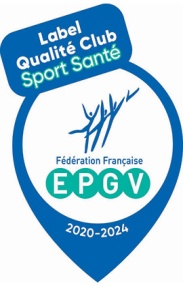 Fiche d’inscription  à l’Association GV Corail-ParangonAnnée 2023-2024NOM …………………………………………………………… PRÉNOM………………………………………………..Gym entretienGym toniqueGym entretienPilates I et IIGym seniors(stretching)StretchingLundi 8H45 RE*      Lundi17H45 GRJeudi 9H REMardi I : 10H45 REII : 12H REJeudi 10H15 REVendredi10H30 RELundi 10H REMardi 9H REJeudi 18H GR*(parents-enfants)Mercredi 18H45Vendredi 9H RE*Lundi 8H45 RE*      Lundi17H45 GRJeudi 9H REMardi I : 10H45 REII : 12H REJeudi 10H15 REVendredi10H30 RELundi 10H REMardi 9H REJeudi 18H GR*Mercredi 18H45Vendredi 9H RE*Gym entretienGym toniqueGym entretienPilates I et IIGym seniorsstretc.Stretching